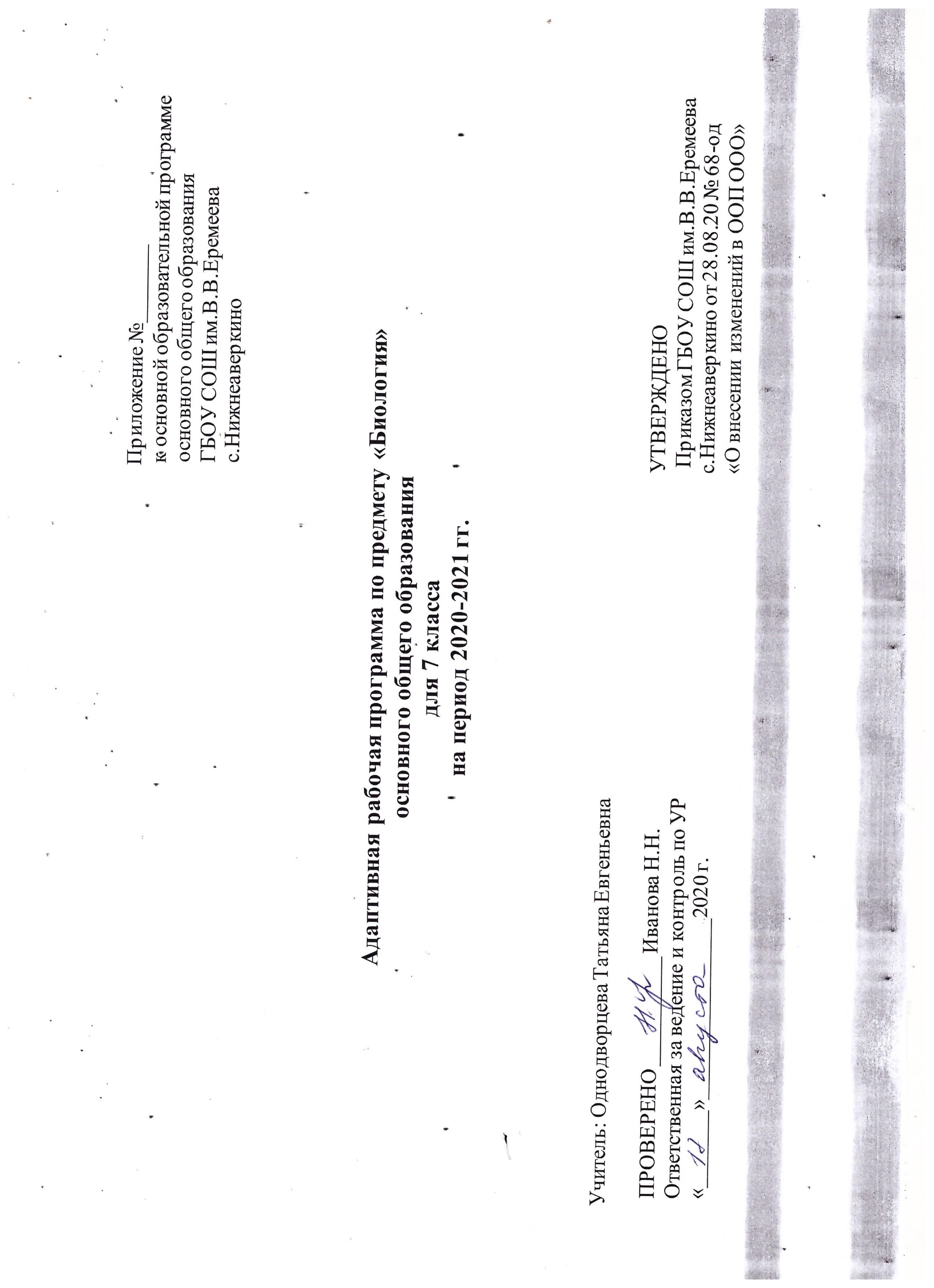 Пояснительная запискаАдаптированная рабочая программа составлена для учащихся 7класса, в котором в условиях инклюзии обучаются 3 детей с задержкой психического развития, которым ПМПК рекомендовала обучение по адаптированной образовательной программе для детей с ЗПР, а так же дети со школьными трудностями различного характера, нуждающиеся в специальном сопровождении.Рабочая программа составлена с учетом ООП ООО ГБОУ СОШ  В.В.Еремеева с.Нижнеаверкино в соответствии с ФГОС, АОП ООО, федеральной программы авт. Н.И. Сонина и рекомендаций методического пособия. адаптированная образовательная программа (например, для обучающихся с задержкой психического развития,).Адаптированная рабочая программа оставлена на основе Федерального Государственного стандарта, Примерной программы основного общего образования по биологии и Программы основного общего образования по биологии для 7 класса «Многообразие живых организмов» автора В.Б Захарова, Н.И. Сонина Программы для общеобразовательных учреждений. Биология. 6-11 классы. - М.: Дрофа, 2009, полностью отражающей содержание Примерной программы, с дополнениями, не превышающими требования к уровню подготовки обучающихся.Согласно действующему Базисному учебному плану, рабочая программа для 7-го класса предусматривает обучение биологии в объеме 1часа в неделю (Федеральный компонент). Особое внимание уделяется учету возрастных и психо-физических особенностей учащихся с ЗПР. Курс направлен на формирование общеучебных умений и навыков, универсальных способов деятельности и ключевых компетенций. Цели и задачи обучения:    освоение знаний о живой природе и средообразующей роли живых организмов;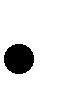     овладение умением работать с биологическими справочниками, наблюдением за биологическими объектами;    развитие и коррекция познавательных интересов, интеллектуальных и творческих способностей в процессе изучения живой природы;    воспитание позитивного ценностного отношения к живой природе; культуры поведения в природе;    использование приобретенных знаний и умений в повседневной жизни для ухода за растениями; соблюдением правил поведения вокружающей среде, норм здорового образа жизни, профилактики заболеваний, вредных привычек, ВИЧ-инфекции.Программа для 7 классов предполагает блочный принцип построения курса. Первые уроки посвящены общей характеристике рассматриваемойгруппы, вторые – разнообразию видов, их жизнедеятельности, распространенности. Это согласуется с возрастными особенностями развития учащихся с ЗПР. Для приобретения практических навыков и повышения уровня знаний в рабочую программу включены лабораторные работы, предусмотренные Примерной программой. Нумерация лабораторных работ дана в соответствии с последовательностью уроков, на которых они проводятся. Все лабораторные и практические работы являются этапами комбинированных уроков и могут оцениваться по усмотрению учителя.Лабораторные работы способствуют детям развивать основные познавательные процессы, дает возможность расширить кругозор у детей с ЗПР, помогают систематизации учебного материала. Некоторые темы, согласно программе изучаются ознакомительно, в виде творческих заданий (доклады, сообщения). Практически на каждом уроке используются краеведческие сведения.Рабочая программа ориентирована на использование учебника:Сонин Н.И. «Биология. Многообразие живых организмов» 7 класс: Учеб. для общеобразоват. учеб. заведений. - М.: Дрофа, 2009.Общее количество часов – 34 часа Требования к уровню подготовки:Изучение биологии должно предоставить учащимся возможностьознакомиться с методологией биологического исследования, овладеть умениями проводить наблюдения за организмами и экосистемами, описывать, выявлять и оценивать антропогенные изменения в природе;овладеть системой знаний о наиболее общих биологическихзакономерностях, проявляющихся на разных уровнях организации живой природы: клеточном, организменном, популяционно-видовом,экосистемном;познакомиться с фундаментальными открытиями в биологической науке, историей развития и становления современных представлений о живой природе; аучиться обосновывать единство живой и неживой природы; родство живых организмов; меры профилактики наследственных заболеваний и ВИЧ-инфекции; необходимость охраны видов, экосистем, биосферы,сохранения равновесия в природе; соблюдения правил поведения в природе и обеспечения безопасности жизнедеятельности вчрезвычайных ситуациях природного и техногенного характера    Коррекционно-развивающие задачи:При изучении данного курса решаются следующие коррекционно- развивающие задачи:-расширение кругозора обучающихся;-повышение их адаптивных возможностей благодаря улучшению социальной ориентировки;-обогащение жизненного опыта детей путем организации непосредственных наблюдений в природе и обществе, в процессе предметно-практической и продуктивной деятельности;-систематизация знаний и представлений, способствующая повышению интеллектуальной активности учащихся и лучшему усвоению учебного материала по другим учебным дисциплинам;-уточнение, расширение и активизация лексического запаса, развитие устной монологической речи;-улучшение зрительного восприятия, зрительной и словесной памяти, активизация- познавательной деятельности;- активизация умственной деятельности (навыков планомерного исоотносительного анализа, практической группировки и обобщения,словесной классификации изучаемых предметов из ближайшего окружения ученика);- систематизация знаний и навыков в междисциплинарных областях (краеведение) Тематическое планированиеРабочая программа. Биология. 7класс (2 ч в неделю, всего –68 ч)№ТемыЧасыВиды деятельностиПланируемые результаты1Введение2 ч.Изучают царства живых организмов, их многообразие. (Читают, зарисовывают, работают с таблицами)Уметь называтьклассификацию организмов, царства живой природы и основные положенияЧ. Дарвина2Царство прокариоты4 ч.Изучают строение бактериальной клетки, их жизнедеятельность, значение в природе и жизни человека.Уметь назвать внутреннее и внешнее строениебактериальной клетки, ихжизнедеятельность, значение в природе и жизни человека3Царство грибы5 ч.Изучают строение грибов, их признаки, размножение, спорообразование, значение в природе и жизни человека.Должны уметь давать общую характеристику царствагрибов. Знать Съедобные и ядовитые грибы. Оказание  первой помощи при  отравлении  грибами. Меры  профилактики заболеваний, вызываемых грибами.4Лишайники2 ч.Называют понятие о симбиозе. Дают общую характеристику лишайников. Распространенность и роль лишайников в природе,  жизни человека.Уметь называть понятие о симбиозе. Общую характеристику лишайников. Распространенность и роль   лишайников в природе,  жизни человека и собственной деятельности5Царство растения1 ч.Изучают растительный организм как целостную систему. Клетки, ткани, органы растений.Регуляции жизнедеятельности растенийДолжны знать процесс фотосинтеза и другие процессыжизнедеятельности. Знать признаки растений6Водоросли3 ч.Изучают Водоросли какдревнейшую группу растений. Дают общую характеристику, изучают особенности строения тела водорослей.Должны знать строение водорослей, ихклассификацию, значение в природе и жизни человека.Высшие растения 11 ч.Высшие растения 11 ч.Высшие растения 11 ч.Высшие растения 11 ч.Высшие растения 11 ч.Высшие растения 11 ч.Высшие растения 11 ч.77Отдел споровые растения3 ч.3 ч.Изучают основные признаки отделов: мхи, папоротники, плауны, хвощи. Их строение,значение в природе и жизни человека.Уметь различать отделы, их строение,жизнедеятельность. Знать значение в природе и жизни человека.88Отдел голосеменные растения2 ч.2 ч.Изучают основные признаки голосеменных, их места обитания и условия жизни, строение,жизнедеятельность, значение в природе и жизни человека.Уметь различать основные признаки голосеменных, их места обитания и условия жизни, строение,жизнедеятельность, значение в природе и жизни человека.99Отдел покрытосеменные6 ч.6 ч.Изучают особенности организации происхождения покрытосеменных, размножение, признаки однодольных идвудольных, семейства.Знать особенности организации происхождения покрытосеменных, размножение, признаки однодольных и двудольных,семейства.Царство животные 38 ч.Царство животные 38 ч.Царство животные 38 ч.Царство животные 38 ч.Царство животные 38 ч.Царство животные 38 ч.Царство животные 38 ч.1010Общая характеристикаживотных1 ч.1 ч.Изучают признаки царства животных, их общуюхарактеристику.Знать признаки царства животных, их общуюхарактеристику.1111Подцарство одноклеточные4 ч.4 ч.Изучают характеристику простейших, их строение ижизнедеятельность. Значение в природе и жизни человека.Знать характеристику простейших, их строение ижизнедеятельность. Значение в природе и жизни человека.1212Губки1 ч.1 ч.Изучают особенности организации многоклеточных на примере губки.Знать признаки многоклеточных, строение губки, еѐ жизнедеятельность,значение в природе и жизни человека.1313Тип кишечнополостные4 ч.4 ч.Изучают признаки типа, их строение, представителей. Зарисовывают в тетради.Знать признаки, внешнее и внутреннее строение, особенностижизнедеятельности,многообразие, роль в природных сообществах1414Тип плоские черви2 ч.2 ч.Изучают признаки типа, внешнее и внутренне строение,представителей, их жизнедеятельность.(Рассматривают таблицы, зарисовывают в тетради, отвечают на вопросы).Знать признаки типа, внешнее и внутренне строение, представителей, их жизнедеятельность.1515Тип круглые черви1 ч.1 ч.Изучают признаки типа, особенности ихжизнедеятельности, профилактику заражения паразитическими червями.(Изучают по таблицам, учебнику. Выполняют задания в рабочей тетради).Знать признаки типа, особенности ихжизнедеятельности, профилактику заражения паразитическими червями.1616Тип кольчатые черви2 ч.2 ч.Изучают особенности типа, образ жизни, особенности строения, представителей. Значение в природе и жизни человека. (Работают с учебником, делают зарисовки, отвечают на вопросы врабочей тетради).Знать особенности типа, образ жизни, особенности строения, представителей.Значение в природе и жизни человека.1717Тип моллюски2 ч.2 ч.Изучают среду обитания, образ жизни, особенности строения ижизнедеятельность, многообразие. (Просмотр учебноговидеофильма)Знать особенности строения и жизнедеятельность, многообразие1818Тип членистоногие7 ч.7 ч.Изучают признаки типа, классы, их жизнедеятельность, строение, многообразие и значение в природе и жизни человека.(Таблицы, плакаты, зарисовки).Знать признаки типа, классы, их жизнедеятельность, строение, многообразие изначение в природе и жизни человека.1919Тип иглокожие1 ч.1 ч.Изучают особенности строения иглокожих, их многообразие, роль в природе.(Учебник, рабочая тетрадь, отвечают на вопросы)Знать особенности строения иглокожих, их многообразие, роль в природе.2020Тип хордовые. Бесчерепные.1 ч.1 ч.Изучают признаки хордовых, внутренний скелет, системы внутренних органов.Местообитание, роль в природе и жизни человека на примере ланцетника.(Зарисовывают строение ланцетника в тетради, читают учебник).Знать признаки хордовых, внутренний скелет, системы внутренних органов.Местообитание, роль в природе и жизни человека на примере ланцетника.2121Подтип позвоночные. Класс рыбы2 ч.2 ч.Изучают внешнее и внутренние строение рыб, приспособления к местам обитания. Роль в природеи значение для человека. (Делают доклады).Знать внешнее и внутренние строение рыб,приспособления к местам обитания. Роль в природе и значение для человека.2222Класс земноводные2 ч.2 ч.Изучают признаки класса, их внешнее и внутреннее строение, приспособление к образу жизни, особенности процессовжизнедеятельности.(Учебник, таблицы, плакаты, дополнительный источник)Знать признаки класса, их внешнее и внутреннее строение, приспособление к образу жизни, особенности процессовжизнедеятельности.2323Класспресмыкающиеся2 ч.2 ч.Изучают внешнее строение, приспособления к жизни в наземно-воздушной среде:покровы тела, наличия век, отсутствие желез. Происхождение пресмыкающихся, представителей.(Учебник, рабочие тетради, дополнительный источник).Знать внешнее строение, приспособления к жизни в наземно-воздушной среде:покровы тела, наличия век, отсутствие желез. Происхождение пресмыкающихся, представителей.24ПтицыПтицы3 ч.Изучают общую характеристику класса, их среду обитания, внешнее строение, приспособленность к полѐту, экологические группы птиц, охрану птиц, роль птиц вбиоценозах и жизни человека. (Учебник, учебный видеофильм, рабочие тетради, зарисовки).Изучают общую характеристику класса, их среду обитания, внешнее строение, приспособленность к полѐту, экологические группы птиц, охрану птиц, роль птиц вбиоценозах и жизни человека. (Учебник, учебный видеофильм, рабочие тетради, зарисовки).Знать общую характеристику класса, их среду обитания, внешнее строение, приспособленность к полѐту, экологические группы птиц, охрану птиц, роль птиц вбиоценозах и жизни человека.25МлекопитающиеМлекопитающие5 ч.Изучают признаки класса, среды жизни и места обитания.Особенности внешнего строения, системы внутренних органов, особенности обмена веществ.Размножение. Значение в природе и жизни человека.(Учебные видеофильмы, работа с учебником и тетрадями)Изучают признаки класса, среды жизни и места обитания.Особенности внешнего строения, системы внутренних органов, особенности обмена веществ.Размножение. Значение в природе и жизни человека.(Учебные видеофильмы, работа с учебником и тетрадями)Знать признаки класса, среды жизни и места обитания.Особенности внешнего строения, системы внутренних органов, особенности обмена веществ. Размножение. Значение в природе и жизни человека.26Царство вирусыЦарство вирусы1 ч.Изучают строение вирусов, взаимодействие вируса и клетки, профилактику ВИЧ заболеваний.(Учебные видеофильмы, работа с учебником, доклады)Изучают строение вирусов, взаимодействие вируса и клетки, профилактику ВИЧ заболеваний.(Учебные видеофильмы, работа с учебником, доклады)Знать строение вирусов, взаимодействие вируса и клетки, профилактику ВИЧ заболеваний.27Многообразиеживых организмовМногообразиеживых организмов3 ч.Урок обобщения исистематизации знаний. (Работа с учебником)Урок обобщения исистематизации знаний. (Работа с учебником)Знать многообразие живыхорганизмов- результат эволюции.